KERALA STATE COUNCIL FOR SCIENCE, TECHNOLOGY & ENVIRONMENTWOMEN SCIENTIST DIVISIONStudent Programme for Excellence in Experimental Design (SPEED)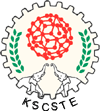 APPLICATION FORMATCall for proposals from Scientists/ Science Faculty in R&D Centres/Academic Institutions, for organizing Laboratory Orientation Programme for studentsTitle of  Orientation programme:Name & Address of the Co-ordinator:          * Enclose brief Bio-data of Co-ordinator (2 pages only)Area of expertise of Co-ordinator:   Life Science / Chemical Science / Physical Science / Engineering Science / others.Duration & proposed date of  start of Orientation programme:Venue		:Technical details on the Programme  (Attach separate sheets)Include 5- Day detailed schedule along with Topics to be covered, Field visits proposed, Name of Research Laboratories made open to students and Name & address of Experts/faculty members handling the technical sessions.Name and address of organizing Institution/College  Status of organizing Institute:            Professional body/State or Central Government/ CSIR/UniversityBUDGETDetails of previous grant received by the organizing Institute, University, College,
from  KSCSTE  in the past:(Please enclose the copy of UC furnished to KSCSTE)Coordinator(Signature, Name & Address)Head of the Institution:Signature Name & Address(Seal)Place:Date:List of items attached (Tick the appropriate items submitted)  (a) Programme proposal (5 copies) in the prescribed format, along with soft copy in MS-word 	    		    format  (b) Certificate from Principal Co-ordinator(c) Endorsement from the Head of Institution (on letter head)   (d) Detailed Bio-data of the Principal Co-ordinator.(e) No pending SE/UC certificate.  Sl No:ItemAmountTechnical sessions & pre-seminar expensesConsumablesTravel & AccommodationFood & refreshmentsInstitutional Overheads (limited to 10%)KSCSTE Sanction No. & DateName of Activity conducted
(Seminar/conference/Pub. of Journal etc.)Amount Sanctioned by KSCSTE (Rs.)Name and address of Principal Investigator/ Coordinator